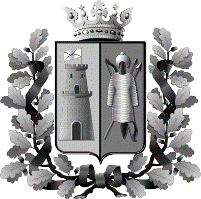 ПОСТАНОВЛЕНИЕ В Муниципальную избирательную комиссию города Ростова-на-Дону поступила жалоба Шевченко Анастасии Нукзариевны по вопросу отмены постановления Территориальной избирательной комиссии Октябрьского района города Ростова-на-Дону от 02.08.2019 № 93-2 «Об отказе в регистрации кандидата в депутаты Ростовской-на-Дону городской Думы шестого созыва Шевченко Анастасии Нукзариевны, выдвинутого в порядке самовыдвижения по Октябрьскому одномандатному избирательному округу № 14» (вх. № 01-06/281 от 09.08.2019). Вместе с жалобой в Муниципальную избирательную комиссию представлены 12 заявлений от 11 избирателей. На заседании Рабочей группы Муниципальной избирательной комиссии города Ростова-на-Дону по рассмотрению жалоб (заявлений) на решения и действия (бездействие) нижестоящих избирательных комиссий и их должностных лиц, иных участников избирательного процесса, нарушающие избирательные права граждан в ходе избирательной кампании, кампании референдума 12 августа 2019 года данный вопрос был рассмотрен (протокол заседания Рабочей группы прилагается).На основании пункта 10 статьи 24 Федерального закона от 12.06.2002 № 67-ФЗ «Об основных гарантиях избирательных прав и права на участие в референдуме граждан Российской Федерации» для рассмотрения поступившей жалобы у Территориальной избирательной комиссии Октябрьского района города Ростова-на-Дону были запрошены копии необходимых документов.С целью уточнения данных адресных справок Начальнику Отдела адресно-справочной работы Управления по вопросам миграции ГУ МВД по Ростовской области был направлен запрос (исх. № 01-07/236 от 13.08.2019) о предоставлении уточненных данных по отдельным избирателям, чьи подписи представлены в поддержку выдвижения кандидата в депутаты Шевченко А.Н.Полученные адресные справки подтвердили основания признания подписей избирателей недействительными. Начальнику отделения по ТО отдела полиции № 5 ЭКО Управления МВД России по г. Ростову-на-Дону был направлен запрос (исх. № 01-07/233 от 13.08.2019) о проведении дополнительных исследований подписных листов по подписям и датам их внесения пяти избирателей с учетом представленных заявлений этих избирателей. Повторное исследование подписей избирателей не опровергает ранее сделанные выводы эксперта. На основании вышеизложенного, руководствуясь пунктом 4 статьи 20, статьями 24, 38, 76 Федерального закона от 12.06.2002 № 67-ФЗ «Об основных гарантиях избирательных прав и права на участие в референдуме граждан Российской Федерации», частью 6 статьи 15 Областного закона от 12.05.2016 «О выборах и референдумах в Ростовской области», Муниципальная избирательная комиссия города Ростова-на-ДонуПОСТАНОВЛЯЕТ:Жалобу Шевченко Анастасии Нукзариевны об отмене постановления Территориальной избирательной комиссии Октябрьского района города Ростова-на-Дону от 02.08.2019 № 93-2 «Об отказе в регистрации кандидата в депутаты Ростовской-на-Дону городской Думы шестого созыва Шевченко Анастасии Нукзариевны, выдвинутого в порядке самовыдвижения по Октябрьскому одномандатному избирательному округу № 14» оставить без удовлетворения.Направить настоящее постановление в Территориальную избирательную комиссию Октябрьского района города Ростова-на-Дону.Разместить настоящее постановление на сайте Муниципальной избирательной комиссии города Ростова-на-Дону в информационно-телекоммуникационной сети «Интернет».Вручить копию настоящего постановления Шевченко Анастасии Нукзариевне. Контроль за выполнением настоящего постановления возложить на секретаря Муниципальной избирательной комиссии города Ростова-на-Дону И. В. Войцеховскую.Председатель комиссии					         А. В. Лосев			Секретарь комиссии						И. В. Войцеховская Муниципальная избирательная комиссия города Ростова-на-Дону16 августа 2019 годаг. Ростов-на-Дону                          № 23-1О рассмотрении жалобы Шевченко Анастасии Нукзариевны 